How to Make Paper Beads Bracelet - Activity Week 12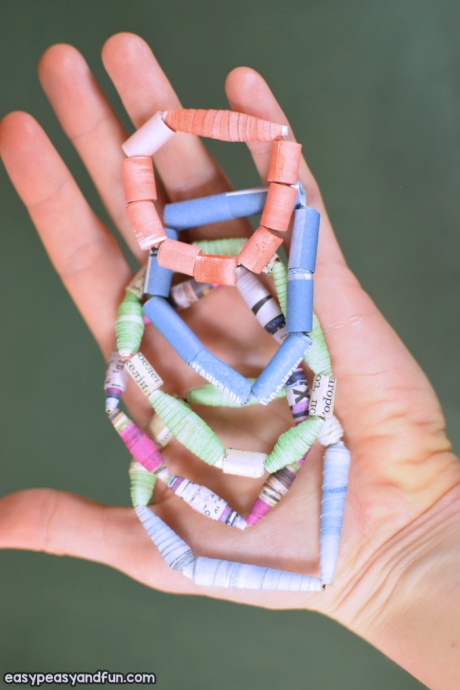 What you need:Newspaper/ magazine pages/ book pages/ coloured paperscissors       pencil        ruler      glue       stretch yarn          toothpick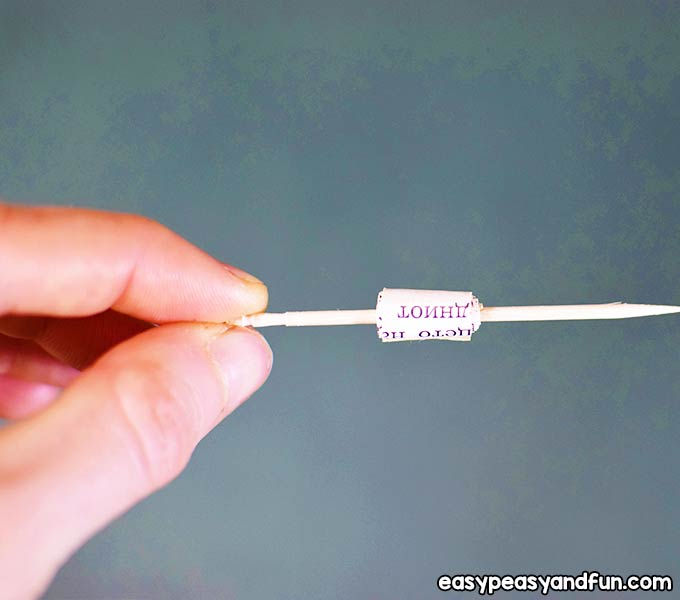 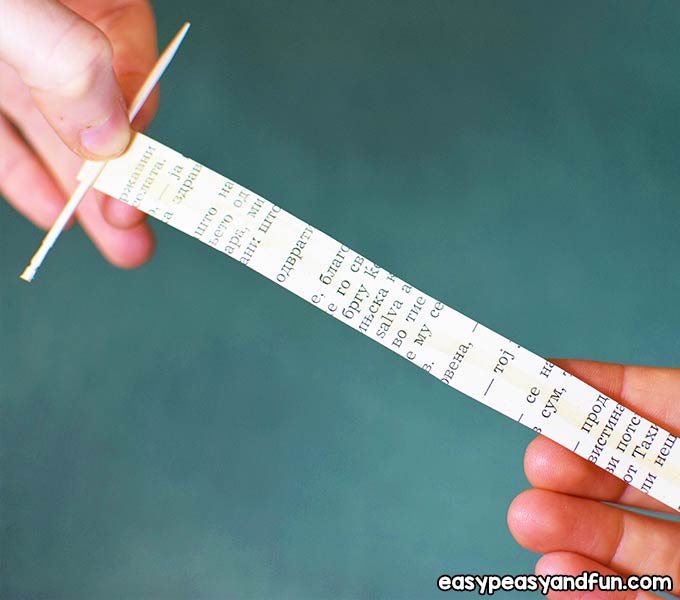 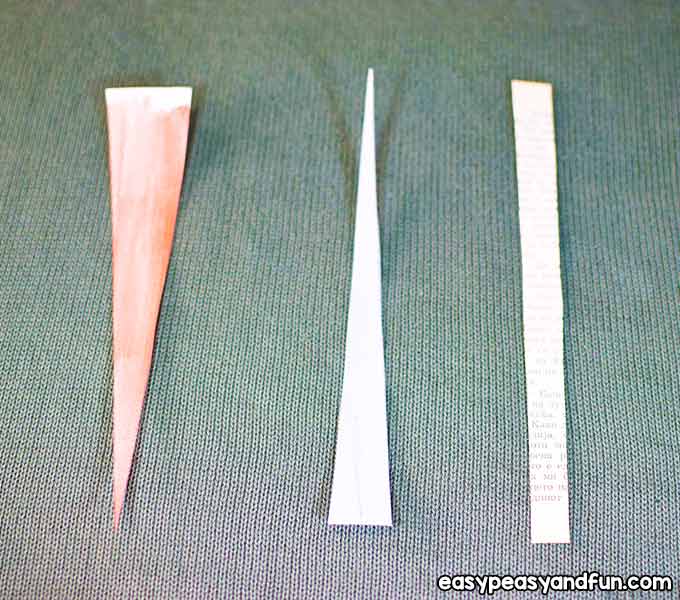 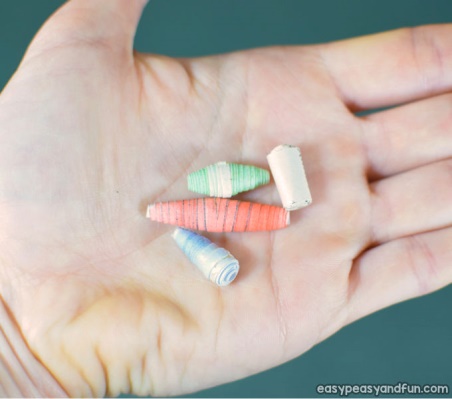 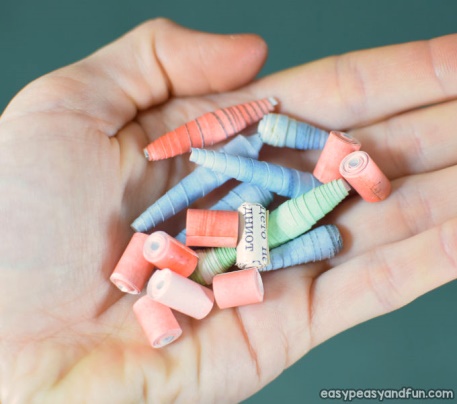 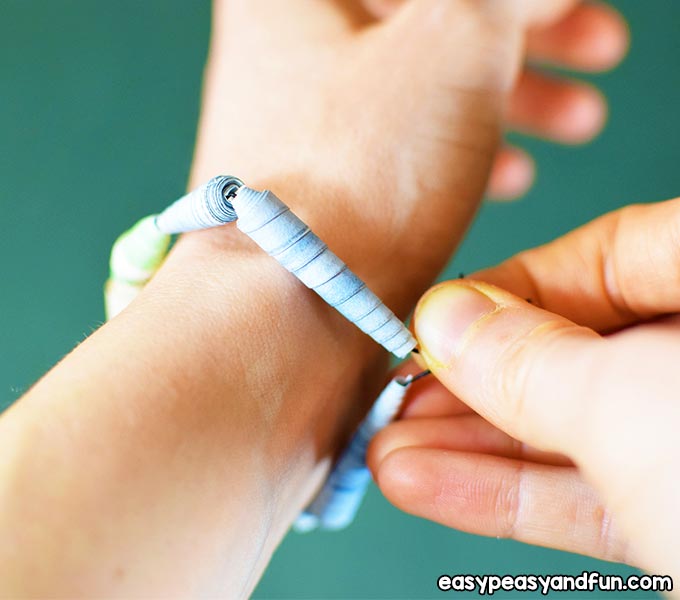 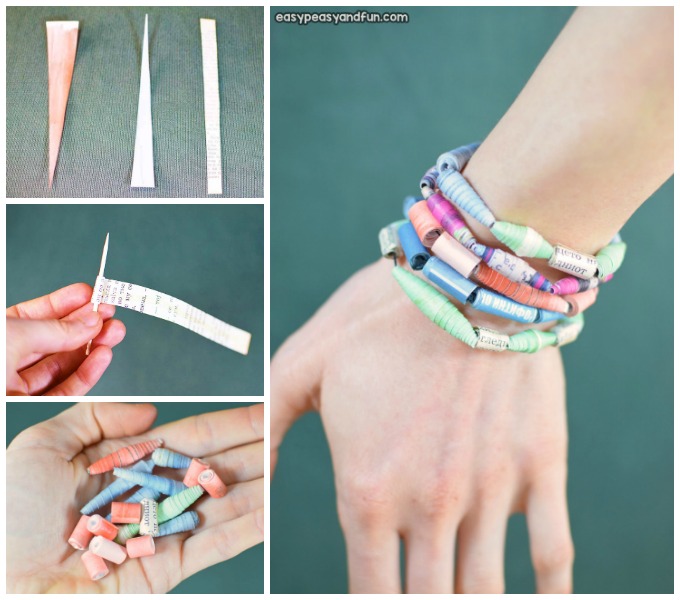 